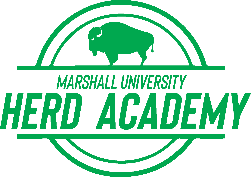 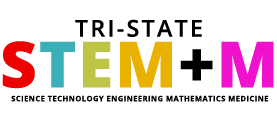     STUDENT QUESTIONNAIRE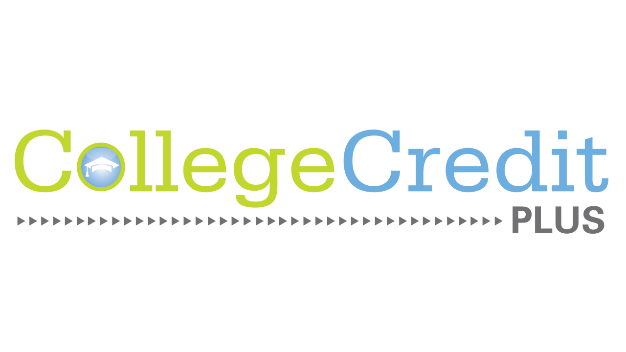 Any student wishing to enroll in any college course under the College Credit Plus program must complete this questionnaire. A student eligible to participate in College Credit Plus and admitted to a college/university will enroll in actual college courses, which may include “mature subject matter” as defined in Ohio Revised Code 3365.035.Circle one choice in response to each question:Do you possess the necessary social and emotional maturity to participate in the College Credit Plus program? [YES]		[NO]2. 	Are you ready to accept the responsibility and independence that a college classroom demands? [YES]		[NO]Student Information – PLEASE TYPE OR PRINT:Student Name: _______________________________________________________________Name of High School (or homeschooled): __________________________________________Student Signature: _______________________________________________	Date: _________________RETURN THIS COMPLETED FORM TO THE COLLEGE/UNIVERSITY IN WHICH THE STUDENT IS ENROLLING. FOLLOW THE COLLEGE’S INSTRUCTIONS TO SUBMIT THIS FORM. Michelle Biggs, Director of the Herd Academy 1 John Marshall Drive Huntington, WV 25755Miller138@marshall.edu